Пән: МатематикаОрта мерзімді жоспар бөлімі: Бөлім 3A: Сандармен амалдарды орындауКүні:Сынып: 1-сыныпПән: МатематикаОрта мерзімді жоспар бөлімі: Бөлім 3A: Сандармен амалдарды орындауКүні:Сынып: 1-сыныпҚатысқандар саны: 20Қатыспағандар саны: 0Қатысқандар саны: 20Қатыспағандар саны: 0Қатысқандар саны: 20Қатыспағандар саны: 0Қатысқандар саны: 20Қатыспағандар саны: 0Сабақ тақырыбыСабақ тақырыбы20-ға дейінгі сандарды салыстыру20-ға дейінгі сандарды салыстыру20-ға дейінгі сандарды салыстыру20-ға дейінгі сандарды салыстыруОсы сабақта қол жеткізілетін оқу  мақсаттары (оқу бағдарламасына сілтеме)Осы сабақта қол жеткізілетін оқу  мақсаттары (оқу бағдарламасына сілтеме)1.1.1.2 **біртаңбалысандарды/11-ден 20-ға дейінгісандарды салыстыру1.5.2.2 ** «+», «-», «≠», «=»,«>», «<» белгілерін қолдану1.1.1.2 **біртаңбалысандарды/11-ден 20-ға дейінгісандарды салыстыру1.5.2.2 ** «+», «-», «≠», «=»,«>», «<» белгілерін қолдану1.1.1.2 **біртаңбалысандарды/11-ден 20-ға дейінгісандарды салыстыру1.5.2.2 ** «+», «-», «≠», «=»,«>», «<» белгілерін қолдану1.1.1.2 **біртаңбалысандарды/11-ден 20-ға дейінгісандарды салыстыру1.5.2.2 ** «+», «-», «≠», «=»,«>», «<» белгілерін қолдануСабақ мақсаттарыСабақ мақсаттарыБарлық оқушылар: есептерді	шығару	әдісін түсіндіреді.Көптеген оқушылар: септеудің	 жазбаша	тәсілдерін пайдаланады.Кейбір оқушылар: оқулықта берілген тапсырмаларды өз бетінше орындайды.Барлық оқушылар: есептерді	шығару	әдісін түсіндіреді.Көптеген оқушылар: септеудің	 жазбаша	тәсілдерін пайдаланады.Кейбір оқушылар: оқулықта берілген тапсырмаларды өз бетінше орындайды.Барлық оқушылар: есептерді	шығару	әдісін түсіндіреді.Көптеген оқушылар: септеудің	 жазбаша	тәсілдерін пайдаланады.Кейбір оқушылар: оқулықта берілген тапсырмаларды өз бетінше орындайды.Барлық оқушылар: есептерді	шығару	әдісін түсіндіреді.Көптеген оқушылар: септеудің	 жазбаша	тәсілдерін пайдаланады.Кейбір оқушылар: оқулықта берілген тапсырмаларды өз бетінше орындайды.Бағалау критерийлеріБағалау критерийлеріҚосылған көлемдерді сипаттау және нәтижелерді сан түрінде көрсету, бұл сандар өрнектер түрінде берілетін қосындыны туындатады Жиынтықтың құрамынан топты алып тастау нәтижесін практикалық тұрғыдан зерттеу • Алып тастауды азайту амалы ретінде жазады.Қосылған көлемдерді сипаттау және нәтижелерді сан түрінде көрсету, бұл сандар өрнектер түрінде берілетін қосындыны туындатады Жиынтықтың құрамынан топты алып тастау нәтижесін практикалық тұрғыдан зерттеу • Алып тастауды азайту амалы ретінде жазады.Қосылған көлемдерді сипаттау және нәтижелерді сан түрінде көрсету, бұл сандар өрнектер түрінде берілетін қосындыны туындатады Жиынтықтың құрамынан топты алып тастау нәтижесін практикалық тұрғыдан зерттеу • Алып тастауды азайту амалы ретінде жазады.Қосылған көлемдерді сипаттау және нәтижелерді сан түрінде көрсету, бұл сандар өрнектер түрінде берілетін қосындыны туындатады Жиынтықтың құрамынан топты алып тастау нәтижесін практикалық тұрғыдан зерттеу • Алып тастауды азайту амалы ретінде жазады.Тілдік мақсаттарТілдік мақсаттарОған енеді: • біріктіру, қосымша қосу, қосу, қорытынды/нәтиже, қосындыны азайту, кемітілетін санды алып тастау, азайтылатын азайтынды, түрлендіру, өрнек • кері қарай, кері операция
• бірмәнді және қосмәнді сандар • толық сан • разрядтар, ондықтар, бірліктерОған енеді: • біріктіру, қосымша қосу, қосу, қорытынды/нәтиже, қосындыны азайту, кемітілетін санды алып тастау, азайтылатын азайтынды, түрлендіру, өрнек • кері қарай, кері операция
• бірмәнді және қосмәнді сандар • толық сан • разрядтар, ондықтар, бірліктерОған енеді: • біріктіру, қосымша қосу, қосу, қорытынды/нәтиже, қосындыны азайту, кемітілетін санды алып тастау, азайтылатын азайтынды, түрлендіру, өрнек • кері қарай, кері операция
• бірмәнді және қосмәнді сандар • толық сан • разрядтар, ондықтар, бірліктерОған енеді: • біріктіру, қосымша қосу, қосу, қорытынды/нәтиже, қосындыны азайту, кемітілетін санды алып тастау, азайтылатын азайтынды, түрлендіру, өрнек • кері қарай, кері операция
• бірмәнді және қосмәнді сандар • толық сан • разрядтар, ондықтар, бірліктерҚұндылықтарды дарытуҚұндылықтарды дарытуОқушыларды бір-біріне деген құрмет көрсетуіне тәрбиелеу.Оқушыларды бір-біріне деген құрмет көрсетуіне тәрбиелеу.Оқушыларды бір-біріне деген құрмет көрсетуіне тәрбиелеу.Оқушыларды бір-біріне деген құрмет көрсетуіне тәрбиелеу.Пәнаралық байланыстарПәнаралық байланыстарМузыка, қазақ тілі.Музыка, қазақ тілі.Музыка, қазақ тілі.Музыка, қазақ тілі.АКТ қолдану дағдыларыАКТ қолдану дағдыларыИнтернет-ресурстар, дерекқордан және интернеттен сабаққа қатысты ақпаратты іздеу;Интернет-ресурстар, дерекқордан және интернеттен сабаққа қатысты ақпаратты іздеу;Интернет-ресурстар, дерекқордан және интернеттен сабаққа қатысты ақпаратты іздеу;Интернет-ресурстар, дерекқордан және интернеттен сабаққа қатысты ақпаратты іздеу;РесурстарРесурстарТопқа бөлуге арналған парақшалар, интерактивті тақта, жұмыс дәптері, қалам мен түрлі түсті қарындаш, стикер, видеоматериалдар., постер, кері байланыс парағы т.бТопқа бөлуге арналған парақшалар, интерактивті тақта, жұмыс дәптері, қалам мен түрлі түсті қарындаш, стикер, видеоматериалдар., постер, кері байланыс парағы т.бТопқа бөлуге арналған парақшалар, интерактивті тақта, жұмыс дәптері, қалам мен түрлі түсті қарындаш, стикер, видеоматериалдар., постер, кері байланыс парағы т.бТопқа бөлуге арналған парақшалар, интерактивті тақта, жұмыс дәптері, қалам мен түрлі түсті қарындаш, стикер, видеоматериалдар., постер, кері байланыс парағы т.бБастапқы білімБастапқы білім100 санының көлемінде санай алу; санды сандық түзуде модельдеу тәсілін түсіну.100 санының көлемінде санай алу; санды сандық түзуде модельдеу тәсілін түсіну.100 санының көлемінде санай алу; санды сандық түзуде модельдеу тәсілін түсіну.100 санының көлемінде санай алу; санды сандық түзуде модельдеу тәсілін түсіну.Сабақтың барысыСабақтың барысыСабақтың барысыСабақтың барысыСабақтың барысыСабақтың барысыСабақтыңжоспарланған кезеңдеріСабақтағы жоспарланған іс-әрекетСабақтағы жоспарланған іс-әрекетСабақтағы жоспарланған іс-әрекетСабақтағы жоспарланған іс-әрекетРесурстарСабақтың басыЖаңа топ құруПсихологиялық ахуал қалыптастыру.«Мен күлгенді ұнатамын» ойын жаттығуы балаларға:тұңжыраған жәнекөңілсіз,жабырқаған және ойланған көңілді және күлкілі;қайрымды және қуанышты,т.б.кейіпке еніп,бір бірімен рольге кіріп,адамдардың бейнесін келтіруге ұсынады.балалар айнаға қарап, әдемі ақкөңіл кейіпте күлімдейді.педагог осы «Мен күлгенді ұнатамын » жаттығуын күніне бірнеші рет қайталап көңіл күйді күлкімен көтеруге бола- тынын түсіндіреді. «Күлкі-көңіл күйдің сиқырлы кілті.Адам күлгенде өз көңіл күйін,өз денсаулығын жақсартады және айналасындағы адамдардың көңіл күйімен денсаулығына жақсы әсер береді.» Асық арқылы бөлуСыныптағы бала санына қарай 3 түрлі асық шашылады, әр оқушы өзіне ұнаған түсті алады түстер бір-бірін тауып, бір топ құрайдыЖұмыс ережесін келісуСабақта бір-бірімізді сыйлаймыз, тыңдаймыз!Уақытты үнемдейміз!Нақты,дәл жауап береміз!Сабақта өзіміздің шапшаңдығымызды, тапқырлығымызды көрсетеміз!Сабаққа белсене қатысып, жақсы баға аламыз!Алдыңғы білімді еске түсіру (ұжымда)Тест.ҚБ: Отшашу арқылы бір-бірін бағалау.Оқу мақсатын таныстыруКүтілетін нәтижені анықтауЖаңа топ құруПсихологиялық ахуал қалыптастыру.«Мен күлгенді ұнатамын» ойын жаттығуы балаларға:тұңжыраған жәнекөңілсіз,жабырқаған және ойланған көңілді және күлкілі;қайрымды және қуанышты,т.б.кейіпке еніп,бір бірімен рольге кіріп,адамдардың бейнесін келтіруге ұсынады.балалар айнаға қарап, әдемі ақкөңіл кейіпте күлімдейді.педагог осы «Мен күлгенді ұнатамын » жаттығуын күніне бірнеші рет қайталап көңіл күйді күлкімен көтеруге бола- тынын түсіндіреді. «Күлкі-көңіл күйдің сиқырлы кілті.Адам күлгенде өз көңіл күйін,өз денсаулығын жақсартады және айналасындағы адамдардың көңіл күйімен денсаулығына жақсы әсер береді.» Асық арқылы бөлуСыныптағы бала санына қарай 3 түрлі асық шашылады, әр оқушы өзіне ұнаған түсті алады түстер бір-бірін тауып, бір топ құрайдыЖұмыс ережесін келісуСабақта бір-бірімізді сыйлаймыз, тыңдаймыз!Уақытты үнемдейміз!Нақты,дәл жауап береміз!Сабақта өзіміздің шапшаңдығымызды, тапқырлығымызды көрсетеміз!Сабаққа белсене қатысып, жақсы баға аламыз!Алдыңғы білімді еске түсіру (ұжымда)Тест.ҚБ: Отшашу арқылы бір-бірін бағалау.Оқу мақсатын таныстыруКүтілетін нәтижені анықтауЖаңа топ құруПсихологиялық ахуал қалыптастыру.«Мен күлгенді ұнатамын» ойын жаттығуы балаларға:тұңжыраған жәнекөңілсіз,жабырқаған және ойланған көңілді және күлкілі;қайрымды және қуанышты,т.б.кейіпке еніп,бір бірімен рольге кіріп,адамдардың бейнесін келтіруге ұсынады.балалар айнаға қарап, әдемі ақкөңіл кейіпте күлімдейді.педагог осы «Мен күлгенді ұнатамын » жаттығуын күніне бірнеші рет қайталап көңіл күйді күлкімен көтеруге бола- тынын түсіндіреді. «Күлкі-көңіл күйдің сиқырлы кілті.Адам күлгенде өз көңіл күйін,өз денсаулығын жақсартады және айналасындағы адамдардың көңіл күйімен денсаулығына жақсы әсер береді.» Асық арқылы бөлуСыныптағы бала санына қарай 3 түрлі асық шашылады, әр оқушы өзіне ұнаған түсті алады түстер бір-бірін тауып, бір топ құрайдыЖұмыс ережесін келісуСабақта бір-бірімізді сыйлаймыз, тыңдаймыз!Уақытты үнемдейміз!Нақты,дәл жауап береміз!Сабақта өзіміздің шапшаңдығымызды, тапқырлығымызды көрсетеміз!Сабаққа белсене қатысып, жақсы баға аламыз!Алдыңғы білімді еске түсіру (ұжымда)Тест.ҚБ: Отшашу арқылы бір-бірін бағалау.Оқу мақсатын таныстыруКүтілетін нәтижені анықтауЖаңа топ құруПсихологиялық ахуал қалыптастыру.«Мен күлгенді ұнатамын» ойын жаттығуы балаларға:тұңжыраған жәнекөңілсіз,жабырқаған және ойланған көңілді және күлкілі;қайрымды және қуанышты,т.б.кейіпке еніп,бір бірімен рольге кіріп,адамдардың бейнесін келтіруге ұсынады.балалар айнаға қарап, әдемі ақкөңіл кейіпте күлімдейді.педагог осы «Мен күлгенді ұнатамын » жаттығуын күніне бірнеші рет қайталап көңіл күйді күлкімен көтеруге бола- тынын түсіндіреді. «Күлкі-көңіл күйдің сиқырлы кілті.Адам күлгенде өз көңіл күйін,өз денсаулығын жақсартады және айналасындағы адамдардың көңіл күйімен денсаулығына жақсы әсер береді.» Асық арқылы бөлуСыныптағы бала санына қарай 3 түрлі асық шашылады, әр оқушы өзіне ұнаған түсті алады түстер бір-бірін тауып, бір топ құрайдыЖұмыс ережесін келісуСабақта бір-бірімізді сыйлаймыз, тыңдаймыз!Уақытты үнемдейміз!Нақты,дәл жауап береміз!Сабақта өзіміздің шапшаңдығымызды, тапқырлығымызды көрсетеміз!Сабаққа белсене қатысып, жақсы баға аламыз!Алдыңғы білімді еске түсіру (ұжымда)Тест.ҚБ: Отшашу арқылы бір-бірін бағалау.Оқу мақсатын таныстыруКүтілетін нәтижені анықтауОқушыларды топтарға бөлуге арналған суреттер.Сұраққа жауап берген оқушыны мадақтау,толықтыру жасау, тиімді  кері байланыс орнату.Алдыңғы білімді еске түсіру тапсырмаларыСабақтың ортасыШирату тапсырмасы.Белсенді оқу тапсырмалары(топта, ұжымда) 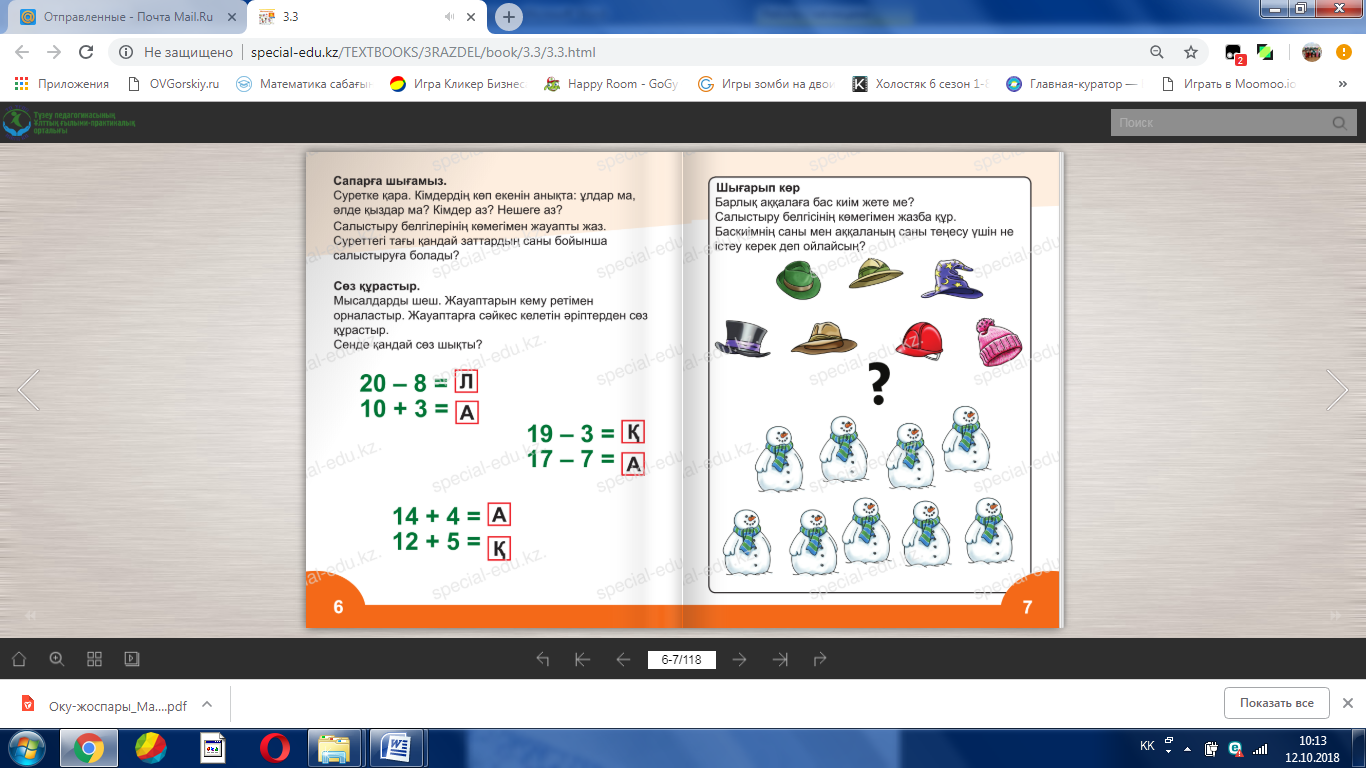 Дескриптор:есептерді	шығару	әдісін түсіндіреді.септеудің	 жазбаша	тәсілдерін пайдаланады.оқулықта берілген тапсырмаларды өз бетінше орындайды.ҚБ: Бас бармақ  арқылы бір-бірін бағалау.Жұмыс дәптеріндегі жазылым тапсырмаларын орындау Ширату тапсырмасы.Белсенді оқу тапсырмалары(топта, ұжымда) Дескриптор:есептерді	шығару	әдісін түсіндіреді.септеудің	 жазбаша	тәсілдерін пайдаланады.оқулықта берілген тапсырмаларды өз бетінше орындайды.ҚБ: Бас бармақ  арқылы бір-бірін бағалау.Жұмыс дәптеріндегі жазылым тапсырмаларын орындау Ширату тапсырмасы.Белсенді оқу тапсырмалары(топта, ұжымда) Дескриптор:есептерді	шығару	әдісін түсіндіреді.септеудің	 жазбаша	тәсілдерін пайдаланады.оқулықта берілген тапсырмаларды өз бетінше орындайды.ҚБ: Бас бармақ  арқылы бір-бірін бағалау.Жұмыс дәптеріндегі жазылым тапсырмаларын орындау Ширату тапсырмасы.Белсенді оқу тапсырмалары(топта, ұжымда) Дескриптор:есептерді	шығару	әдісін түсіндіреді.септеудің	 жазбаша	тәсілдерін пайдаланады.оқулықта берілген тапсырмаларды өз бетінше орындайды.ҚБ: Бас бармақ  арқылы бір-бірін бағалау.Жұмыс дәптеріндегі жазылым тапсырмаларын орындау Тапсырманы орындаған  оқушыны мадақтау,толықтыру жасау, тиімді  кері байланыс орнату.Белсенді оқу тапсырмалары.Тапсырманы орындаған  оқушыны мадақтау,толықтыру жасау, тиімді  кері байланыс орнату.Сабақтың соңыЖаңа білім мен тәжірибені қолдануТоптық жұмыс. «Галлерияда ой шарлау»ҚБ: Бағдаршам көздері арқылы бір-бірін бағалау.Рефлексия (жеке,жұпта,топта, ұжымда)«СМС» кері байланыс.Жаңа білім мен тәжірибені қолдануТоптық жұмыс. «Галлерияда ой шарлау»ҚБ: Бағдаршам көздері арқылы бір-бірін бағалау.Рефлексия (жеке,жұпта,топта, ұжымда)«СМС» кері байланыс.Жаңа білім мен тәжірибені қолдануТоптық жұмыс. «Галлерияда ой шарлау»ҚБ: Бағдаршам көздері арқылы бір-бірін бағалау.Рефлексия (жеке,жұпта,топта, ұжымда)«СМС» кері байланыс.Жаңа білім мен тәжірибені қолдануТоптық жұмыс. «Галлерияда ой шарлау»ҚБ: Бағдаршам көздері арқылы бір-бірін бағалау.Рефлексия (жеке,жұпта,топта, ұжымда)«СМС» кері байланыс.Тапсырманы орындаған  оқушыны мадақтау,толықтыру жасау, тиімді  кері байланыс орнату.Сабақтан алған әсерлерін хабарлама арқылы ұстазға оқып береді, немесе қалдырады.Саралау –оқушыларға қалай көбірек қолдау көрсетуді жоспарлайсыз?Қабілеті жоғары оқушыларға қандай міндет қоюды жоспарлап отырсыз?Саралау –оқушыларға қалай көбірек қолдау көрсетуді жоспарлайсыз?Қабілеті жоғары оқушыларға қандай міндет қоюды жоспарлап отырсыз?Саралау –оқушыларға қалай көбірек қолдау көрсетуді жоспарлайсыз?Қабілеті жоғары оқушыларға қандай міндет қоюды жоспарлап отырсыз?Бағалау – оқушылардың материалды меңгеру деңгейін қалай тексеруді жоспарлайсыз?Денсаулық және қауіпсіздік техникасының   сақталуыДенсаулық және қауіпсіздік техникасының   сақталуыСаралау іріктелген тапсырмалар, нақты бір оқушыдан күтілетін нәтижелер, оқушыға дербес қолдау көрсету, оқу материалдары мен ресурстарын оқушылардың жеке қабілеттерін есепке ала отырып іріктеу (Гарднердің жиындық зият теориясы) түрінде болуы мүмкін.Саралау уақытты ұтымды пайдалануды есепке ала отырып, сабақтың кез келгенкезеңінде қолданыла алады.Саралау іріктелген тапсырмалар, нақты бір оқушыдан күтілетін нәтижелер, оқушыға дербес қолдау көрсету, оқу материалдары мен ресурстарын оқушылардың жеке қабілеттерін есепке ала отырып іріктеу (Гарднердің жиындық зият теориясы) түрінде болуы мүмкін.Саралау уақытты ұтымды пайдалануды есепке ала отырып, сабақтың кез келгенкезеңінде қолданыла алады.Саралау іріктелген тапсырмалар, нақты бір оқушыдан күтілетін нәтижелер, оқушыға дербес қолдау көрсету, оқу материалдары мен ресурстарын оқушылардың жеке қабілеттерін есепке ала отырып іріктеу (Гарднердің жиындық зият теориясы) түрінде болуы мүмкін.Саралау уақытты ұтымды пайдалануды есепке ала отырып, сабақтың кез келгенкезеңінде қолданыла алады.Бұл бөлімде оқушылардың сабақ барысында үйренгенін бағалау үшін қолданатын әдіс-тәсілдеріңізді жазасызДенсаулық сақтау технологиял ары. Сергіту сәттері мен белсенді іс- әрекет түрлері.Осы сабақта қолданылат ынҚауіпсіздік техникасыережелерінің тармақтары.Денсаулық сақтау технологиял ары. Сергіту сәттері мен белсенді іс- әрекет түрлері.Осы сабақта қолданылат ынҚауіпсіздік техникасыережелерінің тармақтары.Сабақ бойынша рефлексияСабақ мақсаттары /оқу мақсаттары дұрыс қойылған ба? Оқушылардың барлығы ОМ қол жеткізді ме? Жеткізбесе, неліктен?Сабақта саралау дұрыс жүргізілді ме? Сабақтың уақыттық кезеңдері сақталды ма? Сабақ жоспарынан қандай ауытқулар болды, неліктен?Сабақ бойынша рефлексияСабақ мақсаттары /оқу мақсаттары дұрыс қойылған ба? Оқушылардың барлығы ОМ қол жеткізді ме? Жеткізбесе, неліктен?Сабақта саралау дұрыс жүргізілді ме? Сабақтың уақыттық кезеңдері сақталды ма? Сабақ жоспарынан қандай ауытқулар болды, неліктен?Сабақ бойынша рефлексияСабақ мақсаттары /оқу мақсаттары дұрыс қойылған ба? Оқушылардың барлығы ОМ қол жеткізді ме? Жеткізбесе, неліктен?Сабақта саралау дұрыс жүргізілді ме? Сабақтың уақыттық кезеңдері сақталды ма? Сабақ жоспарынан қандай ауытқулар болды, неліктен?Бұл бөлімді сабақ туралы өз пікіріңізді білдіру үшін пайдаланыңыз. Өз сабағыңыз туралы сол жақ бағанда берілген сұрақтарға жауап беріңіз.Бұл бөлімді сабақ туралы өз пікіріңізді білдіру үшін пайдаланыңыз. Өз сабағыңыз туралы сол жақ бағанда берілген сұрақтарға жауап беріңіз.Бұл бөлімді сабақ туралы өз пікіріңізді білдіру үшін пайдаланыңыз. Өз сабағыңыз туралы сол жақ бағанда берілген сұрақтарға жауап беріңіз.Сабақ бойынша рефлексияСабақ мақсаттары /оқу мақсаттары дұрыс қойылған ба? Оқушылардың барлығы ОМ қол жеткізді ме? Жеткізбесе, неліктен?Сабақта саралау дұрыс жүргізілді ме? Сабақтың уақыттық кезеңдері сақталды ма? Сабақ жоспарынан қандай ауытқулар болды, неліктен?Сабақ бойынша рефлексияСабақ мақсаттары /оқу мақсаттары дұрыс қойылған ба? Оқушылардың барлығы ОМ қол жеткізді ме? Жеткізбесе, неліктен?Сабақта саралау дұрыс жүргізілді ме? Сабақтың уақыттық кезеңдері сақталды ма? Сабақ жоспарынан қандай ауытқулар болды, неліктен?Сабақ бойынша рефлексияСабақ мақсаттары /оқу мақсаттары дұрыс қойылған ба? Оқушылардың барлығы ОМ қол жеткізді ме? Жеткізбесе, неліктен?Сабақта саралау дұрыс жүргізілді ме? Сабақтың уақыттық кезеңдері сақталды ма? Сабақ жоспарынан қандай ауытқулар болды, неліктен?Сабақ мақсатына мен  оқу мақсатына  дұрыс қойылған оқушылардың барлығы  оқу мақсатына қол жеткізді .Сабақта саралау дұрыс жүргізілді бірақ А тобындағы оқушылар толық меңгере алмадыКелесі сабақта жеңіл тапсырмалар беремінВ тобындағы оқушылар  20-ға дейінгі сандарды салыстыра аладыС тобындағы оқушылар  сабақты толық меңгерді  қосымша тапсырмаларды толық меңгердіСабақ мақсатына мен  оқу мақсатына  дұрыс қойылған оқушылардың барлығы  оқу мақсатына қол жеткізді .Сабақта саралау дұрыс жүргізілді бірақ А тобындағы оқушылар толық меңгере алмадыКелесі сабақта жеңіл тапсырмалар беремінВ тобындағы оқушылар  20-ға дейінгі сандарды салыстыра аладыС тобындағы оқушылар  сабақты толық меңгерді  қосымша тапсырмаларды толық меңгердіСабақ мақсатына мен  оқу мақсатына  дұрыс қойылған оқушылардың барлығы  оқу мақсатына қол жеткізді .Сабақта саралау дұрыс жүргізілді бірақ А тобындағы оқушылар толық меңгере алмадыКелесі сабақта жеңіл тапсырмалар беремінВ тобындағы оқушылар  20-ға дейінгі сандарды салыстыра аладыС тобындағы оқушылар  сабақты толық меңгерді  қосымша тапсырмаларды толық меңгердіЖалпы бағаСабақтың жақсы өткен екі аспектісі (оқыту туралы да, оқу туралы да ойланыңыз)?1: Ширату тапсырмасы2:Сабақты жақсартуға не ықпал ете алады (оқыту туралы да, оқу туралы даойланыңыз)?1:жұптық жұмыс арқылы  оқушылар бір –бірмен  қарым –қатынас жасау арқылы.2:	Сабақ барысында сынып туралы немесе жекелеген оқушылардыңжетістік/қиындықтары туралы нені білдім, келесі сабақтарда неге көңіл бөлуқажет? А тобындағы оқушылар толық меңгере алмадыКелесі сабақта жеңіл тапсырмалар беремінВ тобындағы оқушылар  20-ға дейінгі сандарды салыстыра аладыС тобындағы оқушылар  сабақты толық меңгерді  қосымша тапсырмаларды толық меңгердіЖалпы бағаСабақтың жақсы өткен екі аспектісі (оқыту туралы да, оқу туралы да ойланыңыз)?1: Ширату тапсырмасы2:Сабақты жақсартуға не ықпал ете алады (оқыту туралы да, оқу туралы даойланыңыз)?1:жұптық жұмыс арқылы  оқушылар бір –бірмен  қарым –қатынас жасау арқылы.2:	Сабақ барысында сынып туралы немесе жекелеген оқушылардыңжетістік/қиындықтары туралы нені білдім, келесі сабақтарда неге көңіл бөлуқажет? А тобындағы оқушылар толық меңгере алмадыКелесі сабақта жеңіл тапсырмалар беремінВ тобындағы оқушылар  20-ға дейінгі сандарды салыстыра аладыС тобындағы оқушылар  сабақты толық меңгерді  қосымша тапсырмаларды толық меңгердіЖалпы бағаСабақтың жақсы өткен екі аспектісі (оқыту туралы да, оқу туралы да ойланыңыз)?1: Ширату тапсырмасы2:Сабақты жақсартуға не ықпал ете алады (оқыту туралы да, оқу туралы даойланыңыз)?1:жұптық жұмыс арқылы  оқушылар бір –бірмен  қарым –қатынас жасау арқылы.2:	Сабақ барысында сынып туралы немесе жекелеген оқушылардыңжетістік/қиындықтары туралы нені білдім, келесі сабақтарда неге көңіл бөлуқажет? А тобындағы оқушылар толық меңгере алмадыКелесі сабақта жеңіл тапсырмалар беремінВ тобындағы оқушылар  20-ға дейінгі сандарды салыстыра аладыС тобындағы оқушылар  сабақты толық меңгерді  қосымша тапсырмаларды толық меңгердіЖалпы бағаСабақтың жақсы өткен екі аспектісі (оқыту туралы да, оқу туралы да ойланыңыз)?1: Ширату тапсырмасы2:Сабақты жақсартуға не ықпал ете алады (оқыту туралы да, оқу туралы даойланыңыз)?1:жұптық жұмыс арқылы  оқушылар бір –бірмен  қарым –қатынас жасау арқылы.2:	Сабақ барысында сынып туралы немесе жекелеген оқушылардыңжетістік/қиындықтары туралы нені білдім, келесі сабақтарда неге көңіл бөлуқажет? А тобындағы оқушылар толық меңгере алмадыКелесі сабақта жеңіл тапсырмалар беремінВ тобындағы оқушылар  20-ға дейінгі сандарды салыстыра аладыС тобындағы оқушылар  сабақты толық меңгерді  қосымша тапсырмаларды толық меңгердіЖалпы бағаСабақтың жақсы өткен екі аспектісі (оқыту туралы да, оқу туралы да ойланыңыз)?1: Ширату тапсырмасы2:Сабақты жақсартуға не ықпал ете алады (оқыту туралы да, оқу туралы даойланыңыз)?1:жұптық жұмыс арқылы  оқушылар бір –бірмен  қарым –қатынас жасау арқылы.2:	Сабақ барысында сынып туралы немесе жекелеген оқушылардыңжетістік/қиындықтары туралы нені білдім, келесі сабақтарда неге көңіл бөлуқажет? А тобындағы оқушылар толық меңгере алмадыКелесі сабақта жеңіл тапсырмалар беремінВ тобындағы оқушылар  20-ға дейінгі сандарды салыстыра аладыС тобындағы оқушылар  сабақты толық меңгерді  қосымша тапсырмаларды толық меңгердіЖалпы бағаСабақтың жақсы өткен екі аспектісі (оқыту туралы да, оқу туралы да ойланыңыз)?1: Ширату тапсырмасы2:Сабақты жақсартуға не ықпал ете алады (оқыту туралы да, оқу туралы даойланыңыз)?1:жұптық жұмыс арқылы  оқушылар бір –бірмен  қарым –қатынас жасау арқылы.2:	Сабақ барысында сынып туралы немесе жекелеген оқушылардыңжетістік/қиындықтары туралы нені білдім, келесі сабақтарда неге көңіл бөлуқажет? А тобындағы оқушылар толық меңгере алмадыКелесі сабақта жеңіл тапсырмалар беремінВ тобындағы оқушылар  20-ға дейінгі сандарды салыстыра аладыС тобындағы оқушылар  сабақты толық меңгерді  қосымша тапсырмаларды толық меңгерді